       UNIVERSITAS 		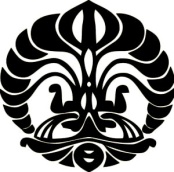        INDONESIA		                         Veritas, Probitas, Justitia  Est. 1849Formulir Persetujuan Turun LapanganKepada Yth.Wakil DekanFakultas Kesehatan MasyarakatDi    FKM UISaya  menerangkan bahwa mahasiswa bimbingan :	Nama			: _________________________________________ No.HP.______________________	NPM			: _____________________________________________________________________	Program Studi / Jenjang	: _____________________________________________________________________Peminatan		: _____________________________________________________________________Telah diizinkan untuk pengambilan/pengumpulan data untuk penulisan skripsi / tesis/disertasi.Atas perhatian dan kerjasama saudara, saya ucapkan terima kasihDepok, _______________ 20Mahasiswa                                                                                   Pembimbimg/Promotor      (  ………………………………………… )				      (  ………………………………………….  )